http://www.belstat.gov.by/ofitsialnaya-statistika/www.belstat.gov.by/ofitsialnaya-statistika/solialnaya-sfera/turizm/ТуризмГодовые данныеОсновные показатели работы организаций, осуществлявших туристическую деятельностьОсновные показатели работы коллективных средств размещенияСтатистические изданияГрафический материал (графики, диаграммы)Иностранные туристы и экскурсанты, принятые в Республике Беларусь в 2016 году организациями, осуществляющими туристическую деятельностьТуристы и экскурсанты, отправленные за рубеж в 2016 году организациями, осуществляющими туристическую деятельностьОсновные показатели работы организаций, осуществлявших туристическую деятельностьОсновные показатели работы коллективных средств размещения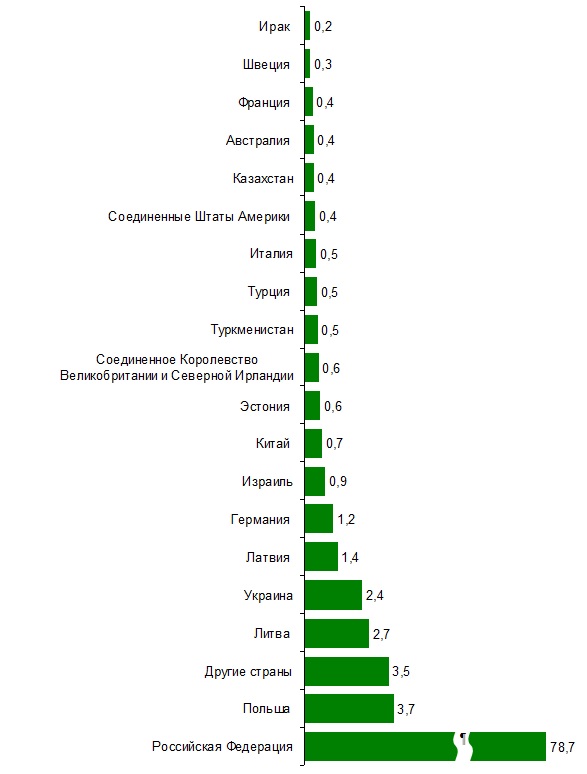 Иностранные туристы и экскурсанты, принятые в Республике Беларусь в 2016 году организациями, осуществляющими туристическую деятельностьТуристы и экскурсанты, отправленные за рубеж в 2016 году организациями, осуществляющими туристическую деятельность(распределение по странам мира; в процентах к итогу)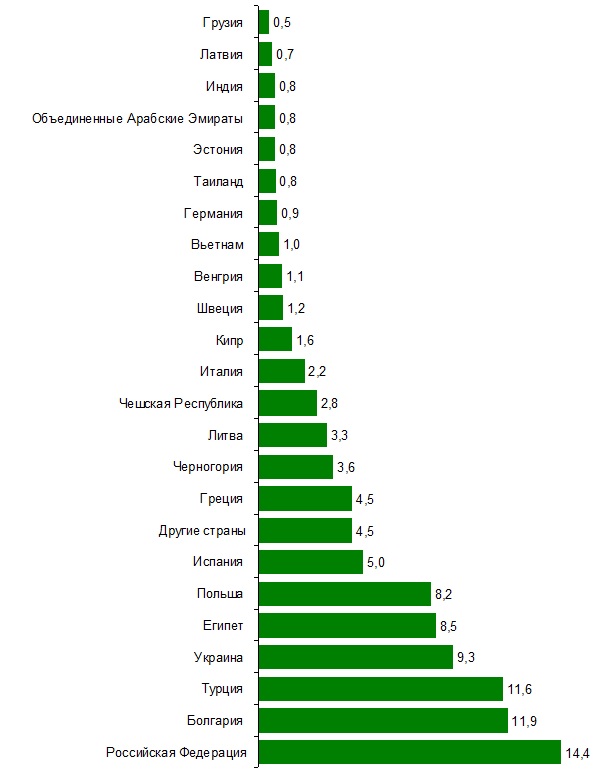 Туризм и туристические ресурсы в Республике Беларусь, 2017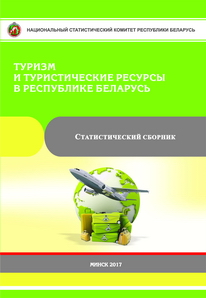 Тип документа: Статистические сборникиНомер регистрации: 09/422-рДата регистрации: 29 Июня 2017Организация: Национальный статистический комитет Республики Беларусь (Белстат)Отрасль статистики: Статистика туризмаПериодичность: ГодоваяЯзык издания: РусскийАннотация:83 страницы, срок издания – июньВ сборнике публикуются данные о международных туристических потоках, числе туристических фирм и их деятельности, коллективных средствах размещения, основных туристических ресурсах и другие сведения, прямо или косвенно характеризующие сферу туризма.

Сборник содержит 7 разделов («Основные географические, природные и туристические характеристики Республики Беларусь», «Основные показатели развития туризма, «Международные туристические потоки», «Туристическая индустрия», «Туристические ресурсы», «Туристические расходы», «Образование в сфере туризма»).

Отдельные показатели приведены по областям и районам Республики Беларусь.

Помещены краткие методологические пояснения к отдельным статистическим показателям.Наименование публикацииПериодичностьДата регистрацииТуризм и туристические ресурсы в Республике Беларусь, 2017Годовая29.06.2017О развитии туризма, деятельности туристических организаций, коллективных средств размещения Республики Беларусь в 2016 годуГодовая03.03.2017Туризм и туристические ресурсы в Республике Беларусь, 2016Годовая24.06.2016Туризм и туристические ресурсы в Республике Беларусь, 2014Годовая18.06.2014Туризм и туристические ресурсы в Республике Беларусь, 2012Годовая14.04.20122005201120122013201420152016Число организаций – всего, единиц402 791 958 1 085 1 254 1 364 1 376 в том числе занимались:туроператорской деятельностью69 100 130 142 160 155 235 турагентской деятельностью93 225 273 387 519 764 735 туроператорской и турагентской
деятельностью240 466 555 556 575 445 406 Численность иностранных туристов, посетивших Республику Беларусь, человек1)90 811 116 049 118 749 136 821 137 444 276 260 217 398 Численность туристов Республики Беларусь, выезжавших за рубеж, человек1)572 398 319 795 492 846 708 376 740 514 738 671 495 727 Численность туристов и экскурсантов, отправленных по маршрутам тура в пределах территории Республики Беларусь, человек… … 663 538 655 094 703 702 836 776 1 001 848 из них туристов49 584 76 713 61 048 76 246 56 213 91 528 83 555 Стоимость зарубежных туров, оплаченных туристами - гражданами Республики Беларусь, млрд. руб.71,8 675,5 1 828,6 3 086,9 4 359,4 4 541,0 388,82) Стоимость туров, оплаченных иностранными туристами, млрд. руб.13,7 147,2 256,1 334,6 382,0 260,4 43,32) Выручка от оказания туристических услуг, млрд. рублей… 218,1 479,6 733,5 935,4 1 129,6 136,62) 2005201120122013201420152016Число коллективных средств размещения – всего, единиц6008659199459961 0141 052в том числе:гостиницы и аналогичные средства размещения279444471481530539571санаторно-курортные и оздоровительные организации321421448464466475481Номерной фонд – всего, номеров на конец года28 26433 68933 70735 06738 12739 16140 067в том числе:гостиниц и аналогичных средств размещения12 94615 90715 78616 61319 54520 15720 261санаторно-курортных и оздоровительных организаций15 31817 78217 92118 45418 58219 00419 446Численность размещенных лиц, тыс. человек1 954,72 551,32 668,92 638,62 586,82 366,72 459,9в том числе:в гостиницах и аналогичных средствах размещения1 330,01 738,01 824,41 805,11 739,41 606,11 698,2в санаторно-курортных, и оздоровительных организациях624,7813,3844,4833,4847,4760,7761,7Предоставлено койко-суток коллективными средствами размещения, тыс. единиц13 647,113 592,113 798,213 658,213 474,512 145,312 040,1в том числе:гостиницами и аналогичными средствами размещения3 903,44 380,74 512,54 517,84 410,53 876,03 827,7санаторно-курортными и оздоровительными организациями9 743,79 211,49 285,89 140,49 064,08 269,38 212,